Вакансия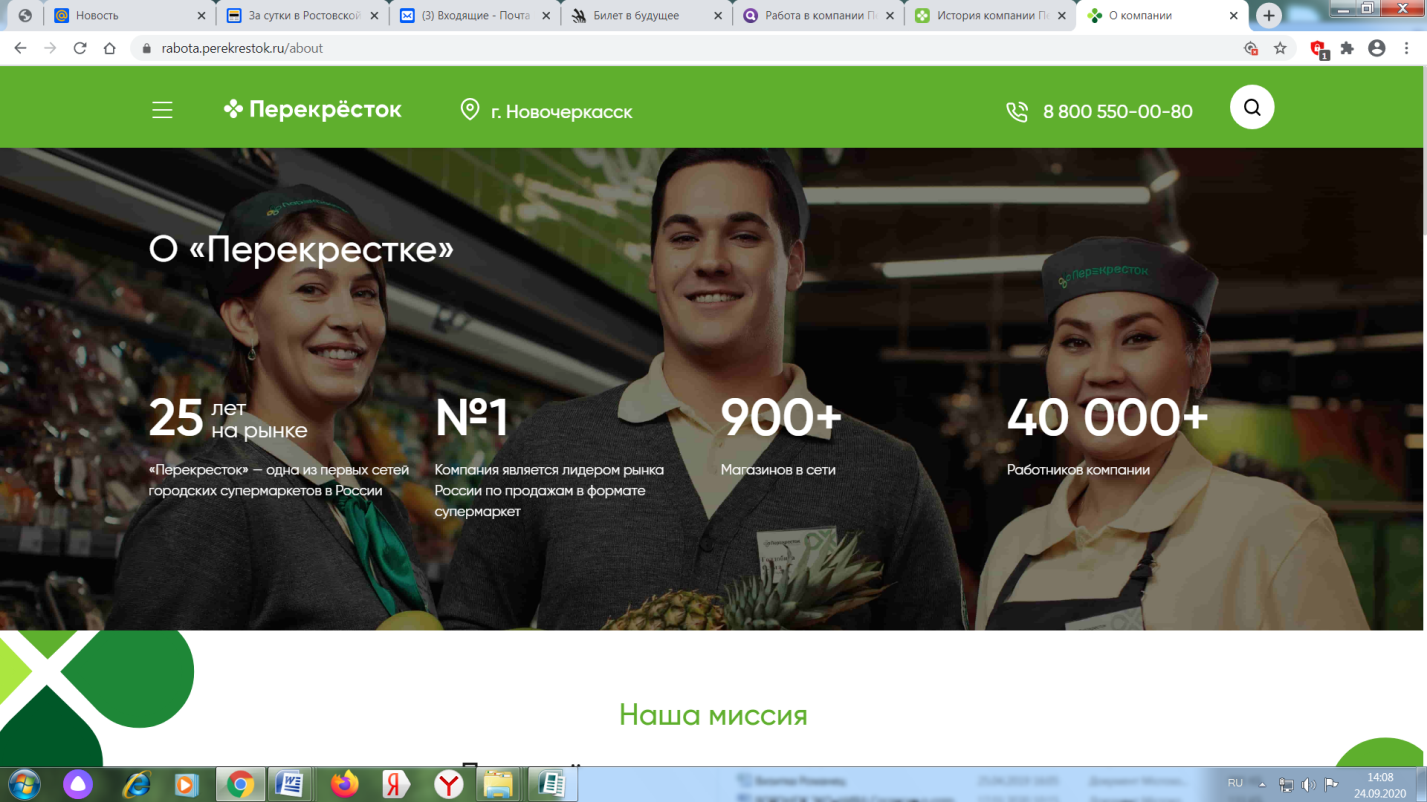 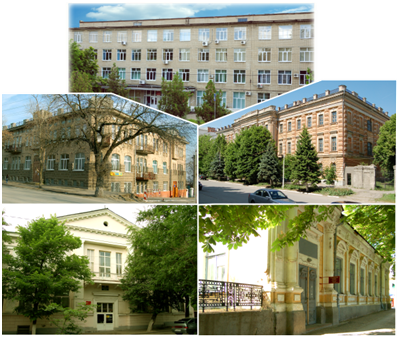 Вакансия Повар в супермаркет «Перекресток», заработная плата от 22000 руб.По всем вопросам обращаться в Отдел содействия трудоустройства по тел. 8(86352)2-42-41